Job Description: Teacher of Science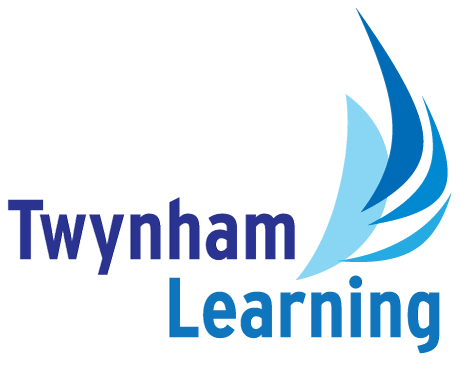 Post DetailsSchool/setting:The Grange School and/or Twynham School Post type:Teaching StaffGrade/Pay Level: Main/Upper Pay ScaleWeeks per year:Full calendar yearDuration:PermanentResponsible to:Head of ScienceMain PurposeTo inspire excellence throughout the schoolsTo be a Teacher of Science at The Grange School and/or Twynham School.To be responsible for the highly effective implementation of the Science TL Secondary Curriculum ensuring that this is differentiated to meet the needs of the students in the classroom.To monitor and support the overall progress and development of students within the allocated classes ensuring excellent progress is made within a climate that is calm and purposeful.To facilitate and encourage a learning experience which provides students with the opportunity to achieve their individual potential.To share and support the school’s responsibility to provide and monitor opportunities for personal and academic growth.Duties and ResponsibilitiesOperational/ Strategic PlanningTo assist in the development of resources, schemes of work, marking policies and teaching strategies in an identified curriculum area.To contribute to the school development plan and its implementation.To plan and prepare lessons.To contribute to the whole school’s planning activities.Curriculum Provision:To assist leaders in ensuring that the curriculum area provides a range of teaching which complements the school’s strategic objectives.Curriculum Development:To assist in the process of curriculum development and change so as to ensure the continued relevance to the needs of students and the school’s mission and strategic objectives.Staff Development: Recruitment/ Deployment of StaffTo support the teaching of Science at both Twynham School and The Grange School. To take part in the school’s staff development programme by participating in arrangements for further training and professional development.To continue professional development in the relevant areas including subject knowledge and teaching methods.To engage actively in the appraisal review process.To ensure the effective/efficient deployment of classroom supportTo work as a member of a designated team and to contribute positively to effective working relations within the school.Quality Assurance:To help to implement school quality procedures and to adhere to those.To contribute to the process of monitoring and evaluation of the curriculum in line with agreed school procedures, including evaluation against quality standards and performance criteria.  To seek/implement modification and improvement where required.To review from time-to-time methods of teaching and programmes of work.To take part, as may be required, in the review, development and management of activities relating to the curriculum, organisation and pastoral functions of the school.Management Information:To maintain appropriate records and to provide relevant accurate and up-to-date information for MIS, registers, etc.To complete the relevant documentation to assist in the tracking of students.To track student progress and use information to inform teaching and learning.Communications:To communicate effectively with the parents of students as appropriate.Where appropriate, to communicate and co-operate with persons or bodies outside the school.To follow agreed policies for communications in the school.Marketing and Liaison:To take part in marketing and liaison activities such as open evenings, parents’ evenings, review days and liaison events with partner schools.To contribute to the development of effective subject links with external agencies.Management of Resources:To contribute to the process of the ordering and allocation of equipment and materials.To assist the senior leaders to identify resource needs and to contribute to the efficient/effective use of physical resources.To co-operate with other staff to ensure a sharing and effective usage of resources to the benefit of the school and the students.Pastoral System:To act as a tutor for a tutor group as required.To promote the general progress and well-being of individual students.To ensure the implementation of the school’s pastoral and behaviour systems.To register students, accompany them to assemblies and support their participation in other aspects of school life.To alert the appropriate staff to problems experienced by students and to make recommendations as to how these may be resolved.To communicate as appropriate, with the parents of students and with persons or bodies outside the school concerned with the welfare of individual students, after consultation with the appropriate staff.To implement the pastoral and behaviour curriculum during tutor time as directed by the HoY.To contribute to the student annual report by writing a tutor comment as expected within the reporting framework.Teaching:To teach, students according to their educational needs, including the setting and marking of work to be carried out by the student in school and elsewhere.To assess, record and report on the attendance, progress, development and attainment of students and to keep such records as are required.To provide, or contribute to, oral and written assessments, reports and references relating to individual students and groups of students.To undertake a designated programme of teaching.To ensure a high-quality learning experience for students which meets internal and external quality standards.To prepare and update subject materials.To use a variety of delivery methods which will stimulate learning appropriate to student needs and demands of the curriculum.To maintain discipline in accordance with the schools’ procedures, and to encourage good practice with regard to punctuality, behaviour, standards of work and homelearning.To undertake assessment of students as requested by the school.To mark, grade and give written/verbal and diagnostic feedback as required.Safeguarding Duties and ResponsibilitiesPromoting and safeguarding the welfare of children and young people in accordance with the schools’ Safeguarding and Child Protection policies. Twynham Learning Attributes for all StaffTwynham Learning Attributes for all StaffAmbition for excellenceProfessionalismHumilityChampioning changeInclusiveness PositivityCommunity-mindednessBeing collaborativeKnowledge, Skills and AttributesEssential:High-energy and passionate individual with a clear moral purpose which is driven by a desire to improve the life chances of young people.Highly emotionally resilientA reflective practitioner with a history of expertise in classroom pedagogy and the ability to improve outcomes for studentsAn ability to inspire and relate well to the whole community.An emotionally intelligent colleague who can adapt to a range of situations and communicate with various stakeholders including students, parents and other colleagues and professionals.A team player who is comfortable in both providing and responding to professional challenge.A commitment to and evidence of professional development of both yourself and othersA commitment to engaging with evidence and research to inform practiceOutgoing and enthusiastic with a positive “can-do” attitude and a solution-focused approach.A sense of humourOther DutiesAll Twynham Learning staff may periodically be expected to carry out tasks and duties within their area of competence that are not listed herein, as directed, to meet the needs of the Trust. The particular duties and responsibilities may vary from time to time.NotesThis job description may be amended at any time in consultation with the postholder.Key to Acronyms Used/Glossary of Terms Used in this Job DescriptionKey to Acronyms Used/Glossary of Terms Used in this Job DescriptionCPD = Continuous Professional DevelopmentTS =Twynham SchoolTGS =The Grange SchoolTL= Twynham Learning TrustHoY = Head of Year